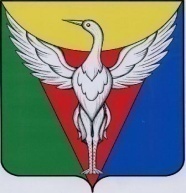 АДМИНИСТРАЦИЯ ПОДОВИННОГО СЕЛЬСКОГО ПОСЕЛЕНИЯОКТЯБРЬСКОГО МУНИЦИПАЛЬНОГО РАЙОНАЧЕЛЯБИНСКОЙ ОБЛАСТИПОСТАНОВЛЕНИЕот  29 .11.2017г.  № 78Об утверждении муниципальной Программы Подовинного сельского поселения «Обеспечение пожарной безопасности на территории Подовинного сельского поселения» на 2018-2020 годы В целях повышения эффективности проведения в 2017-2019 годах комплекса мероприятий, направленных на профилактику пожаров и обеспечения первичных мер пожарной безопасности, в соответствии с Федеральными законами от 06.10.2003г. №131-ФЗ «Об общих принципах организации местного самоуправления в Российской Федерации», от  21.12.1994г.  № 69-ФЗ «О пожарной безопасности», от 22.07.2008г.     №123-ФЗ «Технический регламент о требованиях пожарной безопасности», руководствуясь Уставом Подовинного  сельского поселения, Постановлением Администрации Подовинного  сельского поселения от 09.08.2011г. № 25 «Об утверждении Порядка разработки, реализации и оценки эффективности  муниципальных  программ  Подовинного  сельского  поселения»  администрация Подовинного  сельского поселения ПОСТАНОВЛЯЕТ:1. Утвердить прилагаемую муниципальную Программу Подовинного сельского поселения «Обеспечение пожарной безопасности на территории Подовинного сельского поселения» на 2018- 2020 годы  (приложение 1).2. Отменить Постановление Администрации Подовинного сельского поселения №18 от 12.02.2016г. Об утверждении муниципальной Программы Подовинного сельского поселения «Обеспечение первичных мер пожарной безопасности на территории Подовинного сельского поселения» на 2016-2018 годы.3. Контроль над выполнением мероприятий муниципальной программы Подовинного сельского поселения «Обеспечение пожарной безопасности на территории Подовинного сельского поселения» на 2018- 2020  годы  оставляю за собой.4. Настоящее постановление вступает в силу с момента подписания и распространяет своё действие на правоотношения, возникшие с 01.01.2018 года.Глава Подовинного сельского поселения                                                   В.С.КузьменкоУтвержденаПостановлением администрацииПодовинного сельского поселения        от  29.11. 2017г. № 78 ПРОГРАММА«Обеспечение пожарной  безопасности на территории  Подовинного  сельского поселения» на 2018- 2020  годыПаспорт муниципальной программы«Обеспечение пожарной безопасности на территории Подовинного сельского поселения» на 2018- 2020  годы1.      Общее положение1.1. Муниципальная целевая программа «Обеспечение пожарной безопасности на территории  Подовинного   сельского поселения» на 2018- 2020 годы (далее - Программа) определяет направления и механизмы реализации полномочий по обеспечению первичных мер пожарной безопасности на территории Подовинного   сельского поселения, усиления противопожарной защиты населения и материальных ценностей.        1.2. Программа разработана в соответствии с нормативными актами Российской Федерации и  Челябинской  области, муниципальными нормативными актами:- Федеральным законом от 6 октября 2003г. № 131-ФЗ «Об общих принципах организации местного самоуправления в Российской Федерации»;- Федеральным законом от 21 декабря 1994г. № 69-ФЗ «О пожарной безопасности»;- Постановлением Администрации Каракульского сельского поселения от 09.08.2011г. № 25 «Об утверждении Порядка разработки, реализации и оценки эффективности муниципальных программ Подовинного сельского поселения».2.      Содержание проблемы и обоснование необходимости ее решения программными методамиОсновными причинами возникновения пожаров и гибели людей являются неосторожное обращение с огнем, нарушение правил пожарной безопасности при эксплуатации электроприборов и неисправность печного, газового, электрического  отопления. Для стабилизации обстановки с пожарами администрацией  Подовинного   сельского поселения  совместно с инспектором   Отдела надзорной деятельности   Октябрьского  района   ведется определенная работа по предупреждению пожаров:-  проводится корректировка нормативных документов, руководящих и планирующих документов по вопросам обеспечения пожарной безопасности;- ведется периодическое освещение в общедоступных  местах  по указанной тематике.- проводятся совещания, заседания комиссии по чрезвычайным ситуациям и обеспечению пожарной безопасности с ответственными за пожарную безопасность;- при проведении плановых проверок жилищного фонда особое внимание уделяется ветхому жилью, жилью социально неадаптированных граждан.Вместе с тем подавляющая часть населения не имеет четкого представления о реальной опасности пожаров, поскольку система мер по противопожарной пропаганде и обучению мерам пожарной безопасности недостаточна и, следовательно, неэффективна.В соответствии с Федеральными законами от 21 декабря 1994г. № 69-ФЗ «О пожарной безопасности», от 22 июля 2008г. № 123-ФЗ «Технический регламент о требованиях пожарной безопасности» обеспечение первичных мер пожарной безопасности предполагает:1) реализацию полномочий органов местного самоуправления по решению вопросов организационно-правового, финансового, материально-технического обеспечения пожарной безопасности муниципального образования;2) разработку и осуществление мероприятий по обеспечению пожарной безопасности муниципального образования и объектов муниципальной собственности, которые должны предусматриваться в планах и программах развития территории, обеспечение надлежащего состояния источников противопожарного водоснабжения, содержание в исправном состоянии средств обеспечения пожарной безопасности жилых и общественных зданий, находящихся в муниципальной собственности;3) разработку и организацию выполнения муниципальных целевых программ по вопросам обеспечения пожарной безопасности;4) разработку плана привлечения сил и средств для тушения пожаров и проведения аварийно-спасательных работ на территории муниципального образования и контроль за его выполнением;5) установление особого противопожарного режима на территории муниципального образования, а также дополнительных требований пожарной безопасности на время его действия;6) обеспечение беспрепятственного проезда пожарной техники к месту пожара;7) обеспечение связи и оповещения населения о пожаре;8) организацию обучения населения мерам пожарной безопасности и пропаганду в области пожарной безопасности, содействие распространению пожарно-технических знаний;9) создание условий для организации добровольной пожарной охраны, а также для участия граждан в обеспечении первичных мер пожарной безопасности в иных формах;10) социальное и экономическое стимулирование участия граждан и организаций в добровольной пожарной охране, в том числе участия в борьбе с пожарами;11) оказание содействия органам государственной власти субъектов Российской Федерации в информировании населения о мерах пожарной безопасности, в том числе посредством организации и проведения собраний населения.Без достаточного финансирования полномочий по обеспечению первичных мер пожарной безопасности, их реализация представляется крайне затруднительной и неэффективной.Только целевой программный подход позволит решить задачи по обеспечению пожарной безопасности, снизить количество пожаров, показатели гибели, травмирования людей, материальный ущерб от пожаров.Разработка и принятие настоящей Программы позволят поэтапно решать обозначенные вопросы.3. Основные цели и задачи реализации Программы3.1. Основной целью Программы является усиление системы противопожарной защиты Подовинного    сельского поселения, создание необходимых условий для укрепления пожарной безопасности, снижение гибели, травматизма людей на пожарах, уменьшение материального ущерба от пожаров.3.2. Для ее достижения необходимо решение следующих основных задач:3.2.1. Совершенствование нормативной, правовой, методической и технической базы по обеспечению предупреждения пожаров  в жилом секторе, общественных и производственных зданиях;3.2.2. Повышение готовности добровольной пожарной охраны к тушению пожаров и ведению аварийно-спасательных работ;3.2.3. Реализация первоочередных мер по противопожарной защите жилья, муниципальных учреждений, объектов образования, здравоохранения, культуры, иных объектов массового нахождения людей;3.2.4. Совершенствование противопожарной пропаганды при использовании средств массовой информации, наглядной агитации, листовок, личных бесед с гражданами, достижение в этом направлении стопроцентного охвата населения.3.3. Период действия Программы - 3 года (2018-2020 г г.).3.4. Предусмотренные в Программе мероприятия (Приложение 1) имеют характер первичных мер пожарной безопасности и ставят своей целью решение наиболее острых проблем укрепления противопожарной защиты территории  Подовинного   сельского поселения, за счет целевого выделения бюджетных средств, при освоении которых в короткие сроки создадутся необходимые условия для кардинальных изменений в деле укрепления пожарной безопасности, защиты жизни и здоровья граждан от пожаров. 4. Ресурсное обеспечение Программы4.1. Программа реализуется за счет средств  Подовинного   сельского поселения.4.2. Объем финансирования  на 2018 год  – 1156,6 тыс.  рублей, в том числе:       2018г. – 1156,6 тыс. рублей, 2019г. – 0,00 тыс. рублей, 2020г. – 0,00 тыс. рублей.4.3. Объем средств может ежегодно уточняться в установленном порядке.5. Основные мероприятия муниципальной  Программы(в тыс. рублях)6. Организация управления  муниципальной Программой и контроль за ходом ее реализации.6.1. Администрация  Подовинного   сельского поселения   несет ответственность за выполнение муниципальной Программы, рациональное использование выделяемых бюджетных средств, издает нормативные акты, направленные на выполнение соответствующих программных мероприятий.6.2. Общий контроль над реализацией муниципальной  Программы и контроль текущих мероприятий муниципальной  Программы осуществляет глава  Подовинного   сельского поселения.7. Оценка эффективности последствий реализации Программы.7.1. В результате выполнения намеченных мероприятий муниципальной  Программы предполагается уменьшить количество травмированных и погибших при пожаре людей, обеспечить сокращение общего количества пожаров и материальных потерь от них.7.2. Повысить уровень культуры пожарной безопасности среди населения, улучшить противопожарную защиту объектов бюджетной сферы, жилых домов граждан.Ответственный исполнитель муниципальной программыАдминистрация Подовинного сельского поселенияСоисполнители муниципальной программыОтсутствуютПодпрограмма муниципальной программыОтсутствуютОсновные цели муниципальной ПрограммыОбеспечение необходимых условий для реализации полномочий по обеспечению первичных мер пожарной безопасности, защиты жизни и здоровья граждан, материальных ценностей  в границах сельского  поселения   от пожаровОсновные задачи муниципальной программы- Совершенствование нормативной, правовой, методической и технической базы по обеспечению предупреждения пожаров  в жилом секторе, общественных и производственных зданиях; - Повышение готовности добровольной пожарной охраны к тушению пожаров и ведению аварийно-спасательных работ;- Реализация первоочередных мер по противопожарной защите жилья, муниципальных учреждений, объектов образования, здравоохранения, культуры, иных объектов массового нахождения людей; - Совершенствование противопожарной пропаганды при использовании средств массовой информации, наглядной агитации, листовок, личных бесед с гражданами, достижение в этом направлении стопроцентного охвата населения.Целевые индикаторы  и показатели муниципальной программыСнижение количества пожаров 3 штукЭтапы и сроки реализации  муниципальной программыС 01.01.2018 г. по 31.12.2020г.Исполнитель ПрограммыАдминистрация Подовинного сельского поселения Объем бюджетных ассигнований  муниципальной программыФинансирование мероприятий осуществляется за счет средств бюджета  Подовинного  сельского поселения.  Мероприятия Программы и объемы их финансирования подлежат ежегодной корректировке: - 2018г. – 1156,6 тыс. руб., - 2019г. – 0,0 руб.,- 2020г. – 0,0 руб.Ожидаемые конечные результаты реализации  муниципальной программы- укрепление пожарной безопасности территории Подовинного  сельского поселения, снижение количества пожаров, гибели и травмирования людей при пожарах, достигаемое за счет качественного обеспечения органами местного самоуправления первичных мер пожарной безопасности;-  относительное сокращение материального ущерба от пожаров.Наименование мероприятияСумма финансирования мероприятияСумма финансирования мероприятияСумма финансирования мероприятияСумма финансирования мероприятияНаименование мероприятияВсегов том числев том числев том числеНаименование мероприятияВсего2018г.2019г.2020г.5.1.Организационное обеспечение реализации муниципальной Программы.00005.1.1.	Разработка и утверждение комплекса мероприятий по обеспечению пожарной безопасности муниципального  жилищного фонда и частного жилья (на следующий год).00005.1.2.	Организация пожарно-технического обследования – ведение текущего мониторинга состояния пожарной безопасности  предприятий, объектов жилого сектора, территорий поселения.00005.2. Укрепление противопожарного состояния учреждений, жилого фонда, территории сельского поселения.00005.2.1. 	Приобретение противопожарного инвентаря. 00005.2.2. 	Выполнение комплекса противопожарных мероприятий (устройство минерализованных полос).00005.2.3. 	Контроль за состоянием пожарных водоемов и установка дополнительных пожарных гидрантов.00005.2.4. 	Выкос сухой травы на пустырях и заброшенных участках.00005.2.5. 	Проверка  пожаробезопасности помещений, зданий жилого сектора.  00005.2.6. 	Выполнить замер сопротивления изоляции электропроводки с составлением акта в здании администрации.00005.2.7. 	Выполнить подъезды с площадками (пирсами) к  местам для установки пожарных автомобилей и забора воды в любое время года  на насосных станциях.00005.2.8. 	Осуществление профилактики пожаров, тушению пожаров и проведению аварийно-спасательных работ и развитию пожарного добровольчества в границах Подовинного сельского поселения.1156,61156,6005.3. Информационное обеспечение, противопожарная пропаганда и обучение мерам пожарной безопасности.00005.3.1. 	Обучение лица, ответственного за пожарную безопасность в  поселении.00005.3.2.	Создание информационной базы данных нормативных, правовых документов, учебно-программных и методических материалов в области пожарной безопасности.00005.3.3.	Устройство и обновление информационных стендов по пожарной безопасности. 00005.3.4. 	Проведение учебных тренировок по эвакуации из зданий учреждений с массовым пребыванием людей.00005.3.5. 	Публикация материалов по противопожарной тематики в средствах массовой информации.0000